        พิธีอัญเชิญเงินพระราชทานขวัญถุงกองทุนแม่ของแผ่นดิน ประจำปี 2566 ณ วัดบ้านเหล่าโป่ หมู่ที่ 2 ตำบลทุ่งมน อำเภอคำเขื่อนแก้ว จังหวัดยโสธร 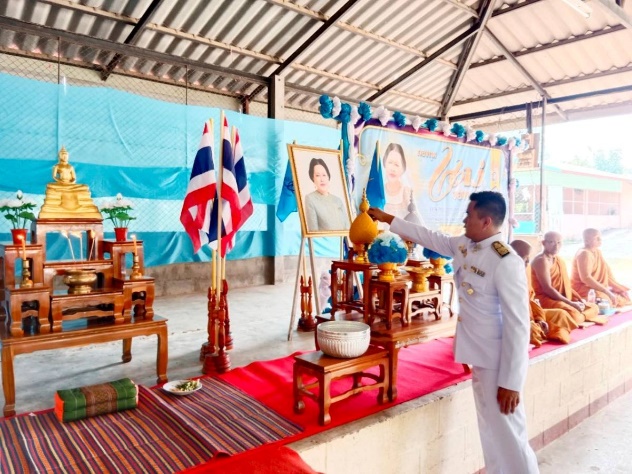 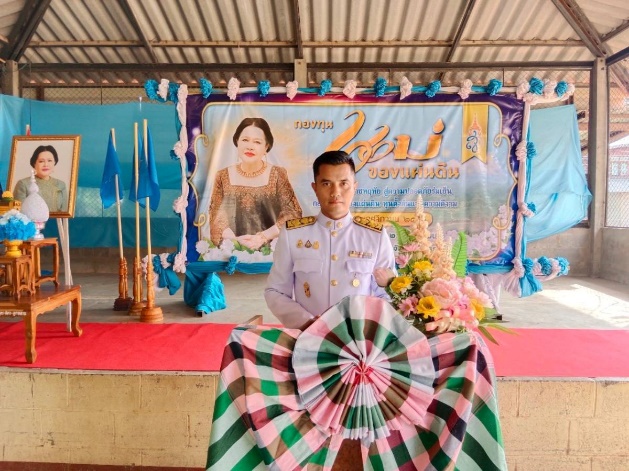 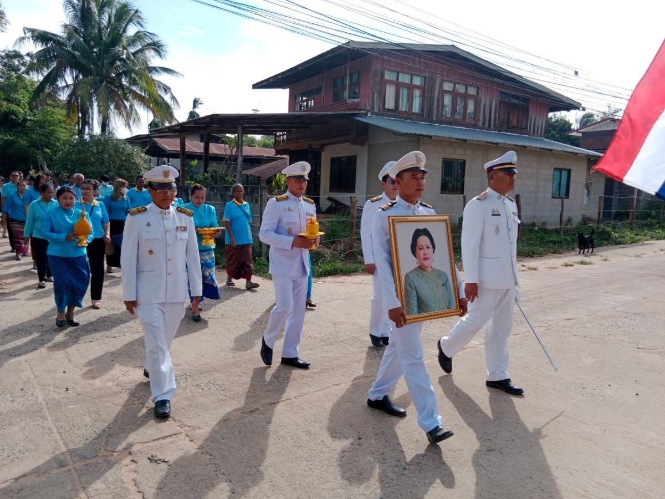 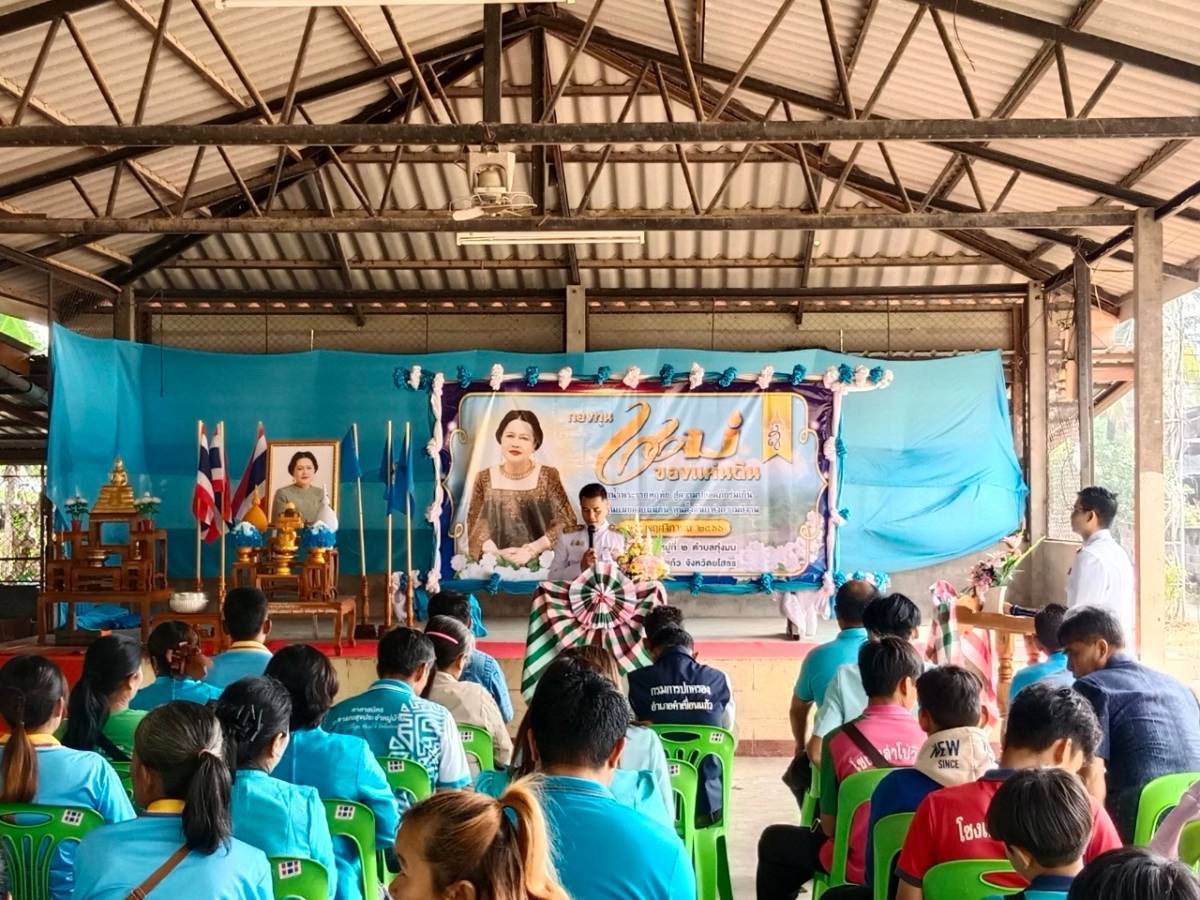 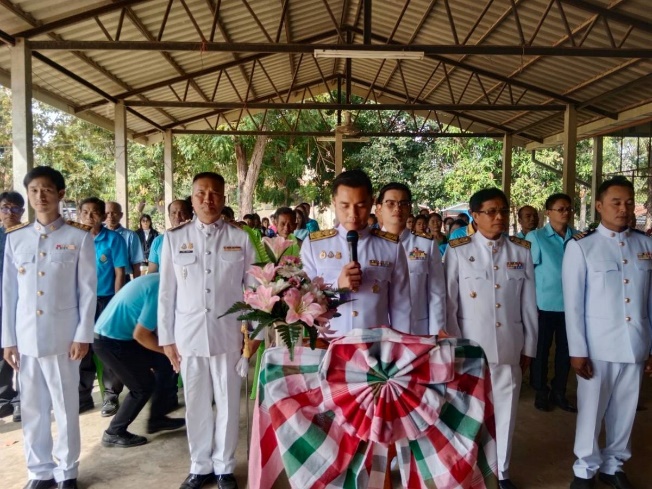 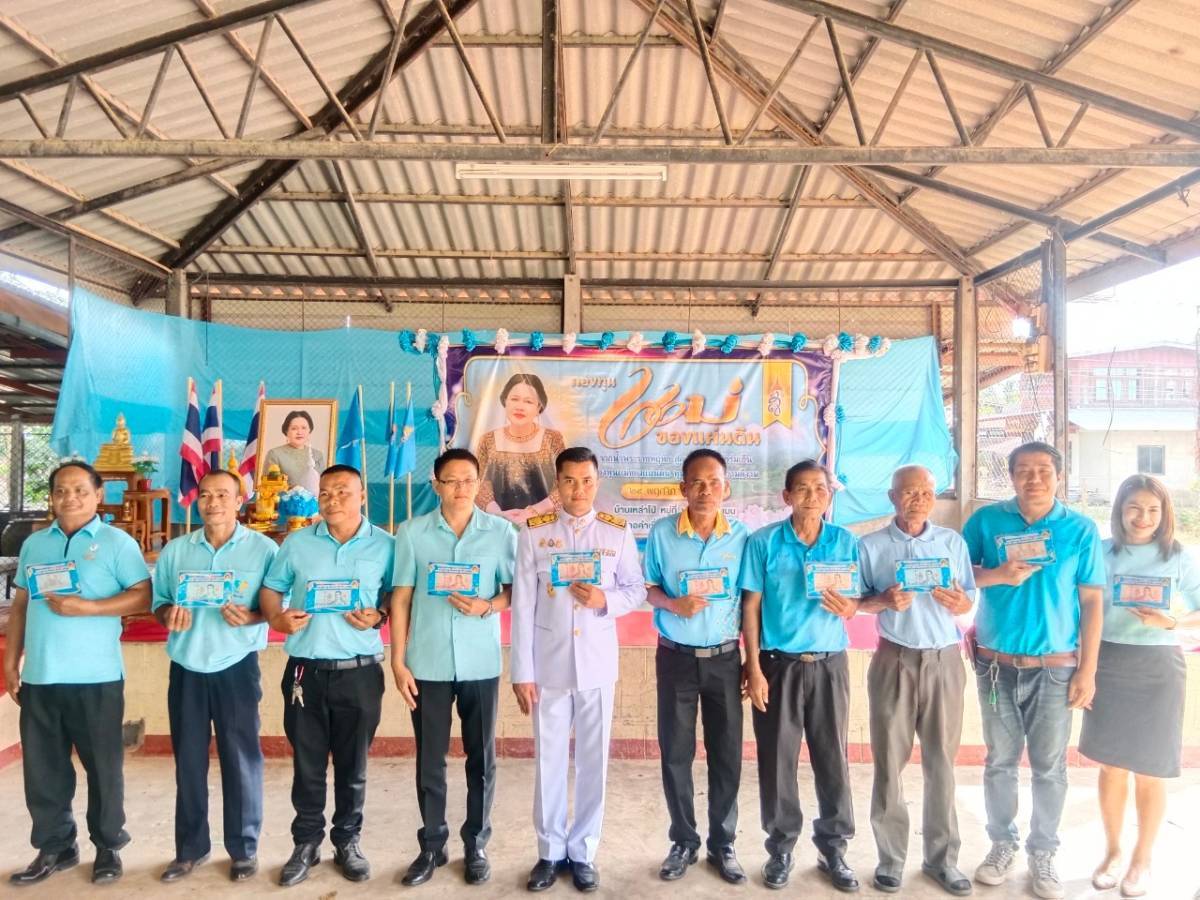 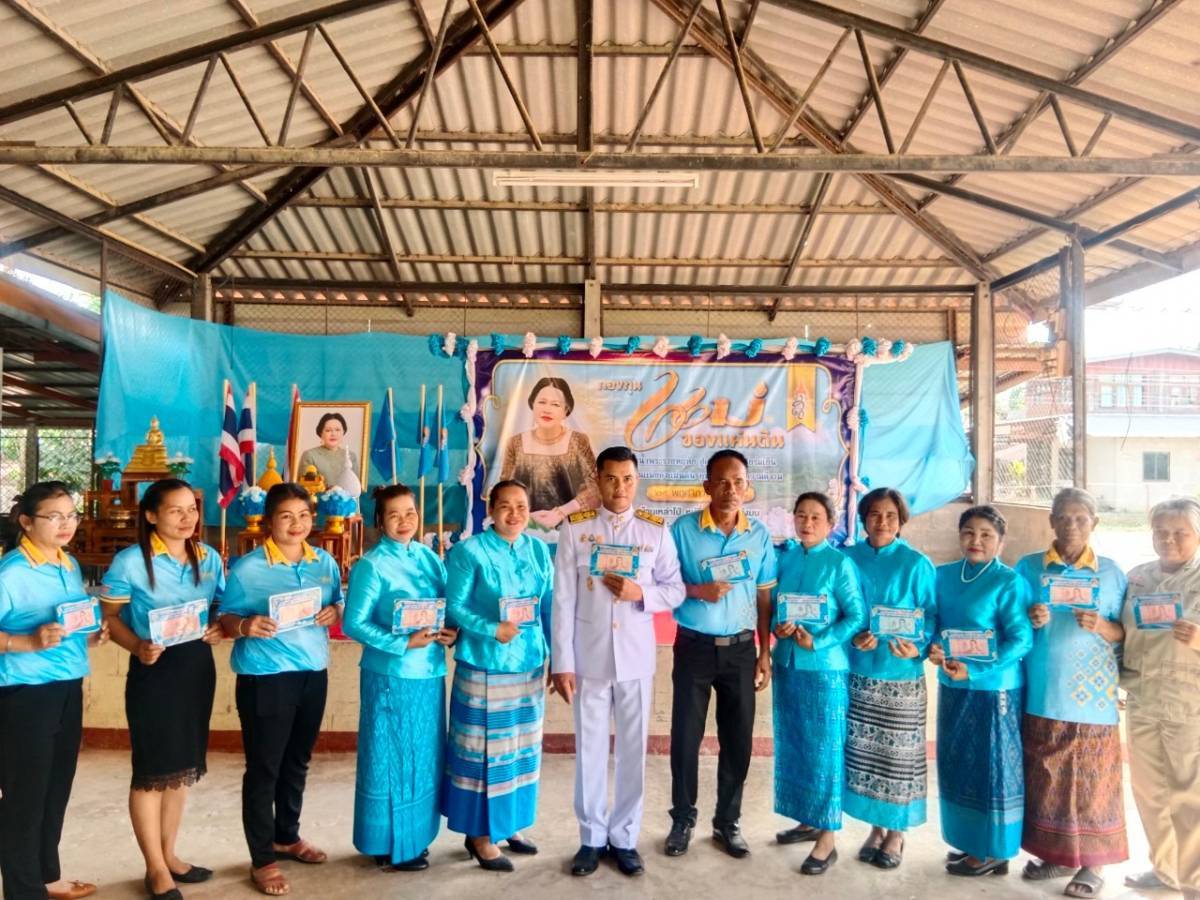 